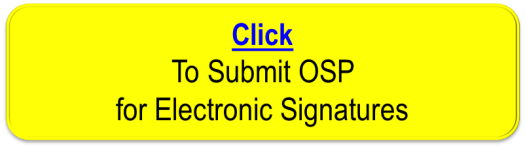 Distribution: Copies to: affected area, authors, Division Safety OfficerExpiration:  Forward to ESH&Q Document Controlfafafa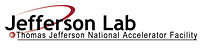 Operational Safety Procedure Form(See ES&H Manual Chapter 3310 Appendix T1 Operational Safety Procedure (OSP) and Temporary OSP Procedure for instructions.)DEFINE THE SCOPE OF WORKDEFINE THE SCOPE OF WORKDEFINE THE SCOPE OF WORKDEFINE THE SCOPE OF WORKDEFINE THE SCOPE OF WORKDEFINE THE SCOPE OF WORKDEFINE THE SCOPE OF WORKDEFINE THE SCOPE OF WORKDEFINE THE SCOPE OF WORKDEFINE THE SCOPE OF WORKDEFINE THE SCOPE OF WORKDEFINE THE SCOPE OF WORKTitle:Test of ANL Bubble Chamber DetectorTest of ANL Bubble Chamber DetectorTest of ANL Bubble Chamber DetectorTest of ANL Bubble Chamber DetectorTest of ANL Bubble Chamber DetectorTest of ANL Bubble Chamber DetectorTest of ANL Bubble Chamber DetectorTest of ANL Bubble Chamber DetectorTest of ANL Bubble Chamber DetectorTest of ANL Bubble Chamber DetectorLocation:Location:Location:CEBAF Injector 5D BeamlineCEBAF Injector 5D BeamlineCEBAF Injector 5D BeamlineCEBAF Injector 5D BeamlineCEBAF Injector 5D BeamlineType: Type: OSP TOSPRisk Classification (per Task Hazard Analysis attached)(See ESH&Q Manual Chapter 3210 Appendix T3 Risk Code Assignment.)Risk Classification (per Task Hazard Analysis attached)(See ESH&Q Manual Chapter 3210 Appendix T3 Risk Code Assignment.)Risk Classification (per Task Hazard Analysis attached)(See ESH&Q Manual Chapter 3210 Appendix T3 Risk Code Assignment.)Risk Classification (per Task Hazard Analysis attached)(See ESH&Q Manual Chapter 3210 Appendix T3 Risk Code Assignment.)Risk Classification (per Task Hazard Analysis attached)(See ESH&Q Manual Chapter 3210 Appendix T3 Risk Code Assignment.)Highest Risk Code Before Mitigation (3 or 4):Highest Risk Code Before Mitigation (3 or 4):Highest Risk Code Before Mitigation (3 or 4):Highest Risk Code Before Mitigation (3 or 4):Highest Risk Code Before Mitigation (3 or 4):3Risk Classification (per Task Hazard Analysis attached)(See ESH&Q Manual Chapter 3210 Appendix T3 Risk Code Assignment.)Risk Classification (per Task Hazard Analysis attached)(See ESH&Q Manual Chapter 3210 Appendix T3 Risk Code Assignment.)Risk Classification (per Task Hazard Analysis attached)(See ESH&Q Manual Chapter 3210 Appendix T3 Risk Code Assignment.)Risk Classification (per Task Hazard Analysis attached)(See ESH&Q Manual Chapter 3210 Appendix T3 Risk Code Assignment.)Risk Classification (per Task Hazard Analysis attached)(See ESH&Q Manual Chapter 3210 Appendix T3 Risk Code Assignment.)Highest Risk Code after Mitigation (N, 1, or 2):Highest Risk Code after Mitigation (N, 1, or 2):Highest Risk Code after Mitigation (N, 1, or 2):Highest Risk Code after Mitigation (N, 1, or 2):Highest Risk Code after Mitigation (N, 1, or 2):1Owning Organization:Owning Organization:Owning Organization:Owning Organization:ACCCISACCCISDate:3 November 20163 November 20163 November 20163 November 2016Document Owner(s):Document Owner(s):Document Owner(s):Document Owner(s):Riad Suleiman, Dave MeekinsRiad Suleiman, Dave MeekinsDate:3 November 20163 November 20163 November 20163 November 2016Document History (Optional)Document History (Optional)Document History (Optional)Document History (Optional)Document History (Optional)Document History (Optional)Document History (Optional)Document History (Optional)Document History (Optional)Document History (Optional)Document History (Optional)Document History (Optional)Revision:Revision:Reason for revision or update:Reason for revision or update:Reason for revision or update:Reason for revision or update:Reason for revision or update:Reason for revision or update:Reason for revision or update:Serial number of superseded documentSerial number of superseded documentSerial number of superseded documentANALYZE THE HAZARDSANALYZE THE HAZARDSPurpose of the Procedure – Describe in detail the reason for the procedure (what is being done and why).Purpose of the Procedure – Describe in detail the reason for the procedure (what is being done and why).The intent is to use the CEBAF Injector test area with a maximum beam energy of 9.5 MeV (kinetic) to test the operational characteristics of the Argonne Bubble Chamber. The electron beam will be fully stopped (with the exception of knock on electrons) by a water cooled copper dump/radiator. The chamber was tested at Duke where a high neutron background adversely affected the results (slight modifications have been made since this test). The detector is not capable of distinguishing events (bubbles) from photons and neutrons. The purpose of the test at JLAB is to determine the photon detection effectiveness in a low neutron background environment. Operating parameters (e.g. pressure, temperature, fluid, event rate, buffer fluid level) shall be adjusted within a safety envelope to improve photon detection and chamber recovery times. The active fluids for the test are C2F6. See the detailed procedure TGT-PROC-15-001 Rev 1 Argonne Bubble Chamber Test filed in the JLAB Document Repository and pressure system folder PS-TGT-14-002.The intent is to use the CEBAF Injector test area with a maximum beam energy of 9.5 MeV (kinetic) to test the operational characteristics of the Argonne Bubble Chamber. The electron beam will be fully stopped (with the exception of knock on electrons) by a water cooled copper dump/radiator. The chamber was tested at Duke where a high neutron background adversely affected the results (slight modifications have been made since this test). The detector is not capable of distinguishing events (bubbles) from photons and neutrons. The purpose of the test at JLAB is to determine the photon detection effectiveness in a low neutron background environment. Operating parameters (e.g. pressure, temperature, fluid, event rate, buffer fluid level) shall be adjusted within a safety envelope to improve photon detection and chamber recovery times. The active fluids for the test are C2F6. See the detailed procedure TGT-PROC-15-001 Rev 1 Argonne Bubble Chamber Test filed in the JLAB Document Repository and pressure system folder PS-TGT-14-002.Scope – include all operations, people, and/or areas that the procedure will affect.Scope – include all operations, people, and/or areas that the procedure will affect.The test will take place in the CEBAF Injector area where the chamber is installed. The DAQ and remote controls system shall be placed in the Injector Service Building.The test will take place in the CEBAF Injector area where the chamber is installed. The DAQ and remote controls system shall be placed in the Injector Service Building.Description of the Facility – include floor plans and layout of a typical experiment or operation.Description of the Facility – include floor plans and layout of a typical experiment or operation.Test shall be performed in the CEBAF Injector area at the end of the 5D beamline. The formal songsheet for the beamline is given in ACC2008000-1100.Test shall be performed in the CEBAF Injector area at the end of the 5D beamline. The formal songsheet for the beamline is given in ACC2008000-1100.Authority and Responsibility:Authority and Responsibility:Who has authority to implement/terminateRiad Suleiman, Brad DiGiovineWho is responsible for key tasksBrad DiGiovine:  Reassembly, installation, leak testing, alignment, filling, operation, disassembly, removal.Riad Suleiman:  Beam operation, beam current and energy changes.Communication between Brad, Riad and MCC shall be accomplished verbally. Daily planning will be performed at the MCC 0800 meeting.Who analyzes the special or unusual hazards (See ES&H Manual Chapter 3210 Appendix T1 Work Planning, Control, and Authorization Procedure)Todd Kujawa: Inspect electrical components as required by JLAB (ANL has also performed inspections)Jennifer Williams:  Analyze and inspect the HazMat systems (ANL has also performed inspections and monitored air quality while filling and other operations were performed)Pressure systems DA is Dave Meekins. The reviewer for pressure systems is Ed Daly.What are the Training Requirements (See http://www.jlab.org/div_dept/train/poc.pdf)SAF 801 Rad worker ISAF 103 ODHSAF 130 Oil Spill Training (not required for all personnel)SAF 132 Tunnel worker safetySAF 801kd RWP for tunnel accessSAF 100  General safetyPersonal and Environmental Hazard Controls Including:Personal and Environmental Hazard Controls Including:ShieldingThe copper beam dump, which has already been commissioned, shall require the shielding package 14-INJ-02. The photon dump shall require same shielding package.InterlocksThe standard interlocks for the PSS system etc. shall be in place in the injector area.Monitoring systemsStandard monitoring systems shall be in place in the injector area.VentilationStandard ventilation of the injector area is required.Other (Electrical, ODH, Trip, Ladder) (Attach related Temporary Work Permits or Safety Reviews as appropriate.)The system has been reviewed and inspected by Todd Kujawa.List of Safety Equipment:List of Safety Equipment:List of Safety Equipment:There is no special safety equipment required.Special Tools:There are no special tools requiredDEVELOP THE PROCEDUREDEVELOP THE PROCEDUREAssociated Administrative Controls  Associated Administrative Controls  In August 2015, one of the rapid access probes in the Injector was relocated above the copper radiator/dump in the bubble chamber beamline. This ensures that rapid access will function as intended in this configuration and operation of the bubble chamber will not require RadCon surveys as the electron beam energy is gradually raised. If the radiator/dump gets activated, the probe will alarm at 1.4 mrem/h at 1 foot, i.e. a safety factor of ~3.5 below the radiation area limit. Therefore, as long as the Rapid Access beacon activates when the button is depressed, no survey is required for Controlled Accesses or prior to going to Restricted Access. See procedure TGT-PROC-15-001 Rev 1 for other administrative controls.A walkthrough of the Injector and ISB, and short presentation on the bubble chamber will be led by Riad Suleiman on 10 Jan 2017.In August 2015, one of the rapid access probes in the Injector was relocated above the copper radiator/dump in the bubble chamber beamline. This ensures that rapid access will function as intended in this configuration and operation of the bubble chamber will not require RadCon surveys as the electron beam energy is gradually raised. If the radiator/dump gets activated, the probe will alarm at 1.4 mrem/h at 1 foot, i.e. a safety factor of ~3.5 below the radiation area limit. Therefore, as long as the Rapid Access beacon activates when the button is depressed, no survey is required for Controlled Accesses or prior to going to Restricted Access. See procedure TGT-PROC-15-001 Rev 1 for other administrative controls.A walkthrough of the Injector and ISB, and short presentation on the bubble chamber will be led by Riad Suleiman on 10 Jan 2017.Operating GuidelinesOperating GuidelinesSee procedure TGT-PROC-15-001 Rev 1 with detailed description.See procedure TGT-PROC-15-001 Rev 1 with detailed description.Notification of Affected Personnel (who, how, and when)Notification of Affected Personnel (who, how, and when)Use of the ATLis work planning tool.Briefings at the MCC 0800 meetingUse of the ATLis work planning tool.Briefings at the MCC 0800 meetingList the Steps Required to Execute the Procedure: from start to finish.List the Steps Required to Execute the Procedure: from start to finish.Reassemble, install and align the bubble chamberLeak test the bubble chamber and record resultsInstall operating cables and testInspect electrical systems (Todd Kujawa)Fill detector and startup refrigerationPlace detector in standby modeTake test DAQ measurementsPerform measurements with the beam on the 5D beam dumpAccess as need to make adjustments to and to perform detector calibrationsDeenergize systemRemove detector from Injector areaDetailed procedures can be found in TGT-PROC-15-001 Rev 1 and in the pressure system folder PS-TGT-14-002.Reassemble, install and align the bubble chamberLeak test the bubble chamber and record resultsInstall operating cables and testInspect electrical systems (Todd Kujawa)Fill detector and startup refrigerationPlace detector in standby modeTake test DAQ measurementsPerform measurements with the beam on the 5D beam dumpAccess as need to make adjustments to and to perform detector calibrationsDeenergize systemRemove detector from Injector areaDetailed procedures can be found in TGT-PROC-15-001 Rev 1 and in the pressure system folder PS-TGT-14-002.Back Out Procedure(s) i.e. steps necessary to restore the equipment/area to a safe level.Back Out Procedure(s) i.e. steps necessary to restore the equipment/area to a safe level.The system may be deenergized by the system expert Brad DiGiovine if required. During emergencies, the system may be deenergized by following the Emergency Deenergizing Procedure. This second procedure is likely to break the inner glass vessel which will not result in hazard to personnel and will remove the stored energy from the system.The system may be deenergized by the system expert Brad DiGiovine if required. During emergencies, the system may be deenergized by following the Emergency Deenergizing Procedure. This second procedure is likely to break the inner glass vessel which will not result in hazard to personnel and will remove the stored energy from the system.Special environmental control requirements:Special environmental control requirements:Environmental impacts  (See EMP-04 Project/Activity/Experiment Environmental Review)Under normal operating conditions, release of  < 37 liters C2F6. For complete cell failure, the air concentration is less than 55 ppm for C2F6.  See table below.Abatement steps  (secondary containment or special packaging requirements)The system has been designed and fabricated to National Consensus Codes and Argonne National Lab standards. This makes leaks due to mechanical failure extremely unlikely. There are operating procedures in place for operation of the detector and there is no intent to “handle” mercury at JLAB. The detector was preloaded with mercury in a clean room at ANL.Unusual/Emergency Procedures (e.g., loss of power, spills, fire, etc.)Unusual/Emergency Procedures (e.g., loss of power, spills, fire, etc.)During a power loss the mechanical protection on the detector will prevent overpressure. See the procedure TGT-PROC-15-001 Rev 1. Detailed procedures can be found in the attached reference document and the pressure system folder PS-TGT-14-002.During a power loss the mechanical protection on the detector will prevent overpressure. See the procedure TGT-PROC-15-001 Rev 1. Detailed procedures can be found in the attached reference document and the pressure system folder PS-TGT-14-002.Instrument Calibration Requirements (e.g., safety system/device recertification, RF probe calibration)Instrument Calibration Requirements (e.g., safety system/device recertification, RF probe calibration)There are no instrument calibrations required for this test.There are no instrument calibrations required for this test.Inspection SchedulesInspection SchedulesBecause of the short duration of the test only initial inspections are required. Air monitoring shall be performed during the filling and venting/relief operations using the equipment listed in 6.1. The electrical components shall be inspected by Todd Kujawa.Because of the short duration of the test only initial inspections are required. Air monitoring shall be performed during the filling and venting/relief operations using the equipment listed in 6.1. The electrical components shall be inspected by Todd Kujawa.References/Associated DocumentationReferences/Associated DocumentationPlease reference PS folder PS-TGT-14-002System P&ID TGT-502-1000-0000Detailed procedures and description in TGT-PROC-15-001 Rev 1 and the pressure systems folder PS-TGT-14-002.Please reference PS folder PS-TGT-14-002System P&ID TGT-502-1000-0000Detailed procedures and description in TGT-PROC-15-001 Rev 1 and the pressure systems folder PS-TGT-14-002.List of Records Generated (Include Location / Review and Approved procedure) List of Records Generated (Include Location / Review and Approved procedure) This procedure.The THA associated with this procedure.Procedure TGT-PROC-15-001 Rev 1 which includes a conduct of operations.All pressure systems documentation is stored in the PS folder PS-TGT-14-002.Attached reference document.This procedure.The THA associated with this procedure.Procedure TGT-PROC-15-001 Rev 1 which includes a conduct of operations.All pressure systems documentation is stored in the PS folder PS-TGT-14-002.Attached reference document.Form Revision SummaryQualifying Periodic Review – 02/19/14 – No substantive changes required.Revision 1.3 – 11/27/13 – Added “Owning Organization” to more accurately reflect laboratory operations.Revision 1.2 – 09/15/12 – Update form to conform to electronic review.Revision 1.1 – 04/03/12 – Risk Code 0 switched to N to be consistent with 3210 T3 Risk Code Assignment.Revision 1.0 – 12/01/11 – Added reasoning for OSP to aid in appropriate review determination.Revision 0    – 10/05/09 – Updated to reflect current laboratory operationsThis document is controlled as an on line file.  It may be printed but the print copy is not a controlled document.  It is the user’s responsibility to ensure that the document is the same revision as the current on line file.  This copy was printed on 11/3/2016.